Projet d’ordre du jour réviséétabli par le Bureau de l’UnionAvertissement : le présent document ne représente pas les principes ou les orientations de l’UPOV	Bienvenue	Approbation de l’ordre du jour	Faits nouveaux concernant UPOV e-PVPVue d’ensemble d’UPOV e-PVP (document EAM/1/2)UPOV PRISMA (document EAM/1/3)Module d’administration dans UPOV e-PVP (document EAM/1/4)Module d’échange de rapports d’examen DHS dans UPOV e-PVP (document EAM/1/5)	Actions et programme futurs	Date de la prochaine réunion[Fin du document]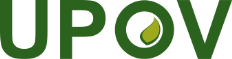 FUnion internationale pour la protection des obtentions végétalesRéunion sur les demandes électroniquesPremière réunion
Genève, 15 mars 2023EAM/1/1 Rev.Original : anglaisDate : 8 mars 2023